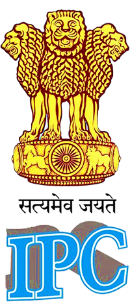 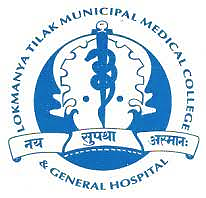 Date: 17/09/2021Report on National Pharmacovigilance Week 2021 Day 1 - Inauguration Day The National Pharmacovigilance Week, 2021 is being celebrated under the auspices of Pharmacovigilance Programme of India (PvPI) from 17th – 23rd September 2021 all over the country. Lokmanya Tilak Medical College and General Hospital (LTMMC & GH), Department of Pharmacology being one of the 395 ADR Monitoring Centres (AMC) has taken special interest in organizing events for the aforementioned week. The inauguration day of the event was scheduled on September 17, 2021 in the Lecture Hall of the Department of Pharmacology (LTMMC & GH). The event was attended by internal as well as external stakeholders. Dignitaries:Dr. Mohan Joshi, Dean, LTMMC & GHDr. Pramod Ingale, Academic Dean, LTMMC & GHDr. Sudhir Pawar, Professor & HOD, Department of Pharmacology, LTMMC & GHDr. Vijay Kumar Singh, Additional Professor, Department of PSM, LTMMC & GHNursing in-charge, LTMMC & GH10 Nurses of LTMMC & GHAll Faculty of Department of Pharmacology, LTMMC & GHAll PG Students of Department of Pharmacology, LTMMC & GH10 UG Students of LTMMC & GHChief Guest and Dignitaries:Chief Guest Speaker - Dr. Rajni Rokade, Associate Director Medical Affairs and Clinical Research, Tech Observer India Private LimitedDr. Qayyum Mukaddam, Head Medical Affairs and Clinical Research, Tech Observer India Private LimitedDr. Suresh Maroli, Reliance Life Sciences The inauguration was initiated at 10.30 am by an introductory speech by Dr. Manjari Advani. This was followed by lighting the lamp by Dr. Mohan Joshi, Dr. Pramod Ingale, Dr. Sudhir Pawar and Dr. Rajni Rokade. Saraswati Vandana was sung by few PG students from the pharmacology department. The dais was then taken serially by the internal organizing group, Dr. Neha Kadhe, Dr. Sudhir Pawar and Dr. Swati Patil for their respective speeches and introduction of the guests on the dais. Dr. Mohan Joshi, Dr. Pramod Ingale, Dr. Sudhir Pawar, Dr. Rajni Rokade and Dr. Qayyum Mukaddam were felicitated with bouquets and Tulsi saplings. This was followed by introductory speeches by the Dean and Academic Dean of LTMMC & GH. Dr. Rajni Rokade gave a presentation on “Pharmacovigilance (PV)” which lasted for around an hour. She narrated the importance of Pharmacovigilance for every stakeholder including clinicians, researchers, ethic committees and most importantly patients. The presentation included an overview of necessity of PV, necessity of reporting ADRs, assessment and evaluation of ADRs, signal detection, reporting to the database to the national and then global database. The lecture also emphasized how simple things like reporting ADR can lead to major changes in the labelling of drugs and thus can influence clinical practice. It was emphasized that the the ultimate goal of PV is patient safety.This presentation was very well appreciated by various stakeholders in the audience. This was concluded by vote of thanks by Dr. Sudhir Pawar and Dr. Qayyum Mukadam. The event ended by 1 pm.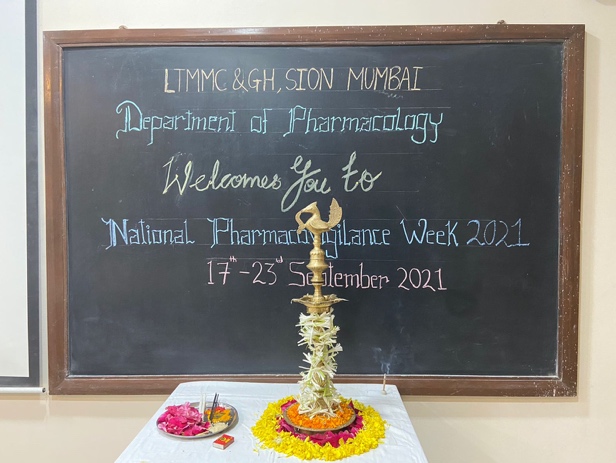 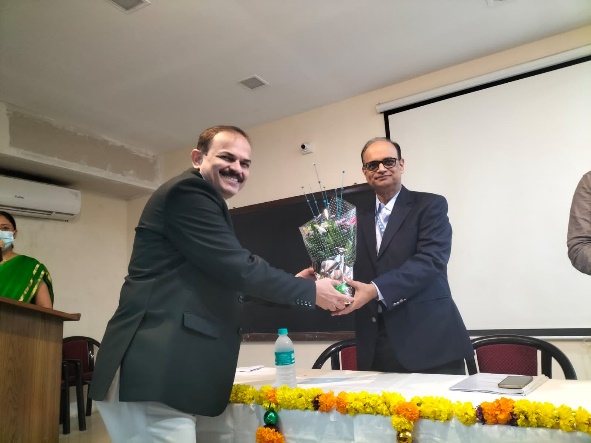 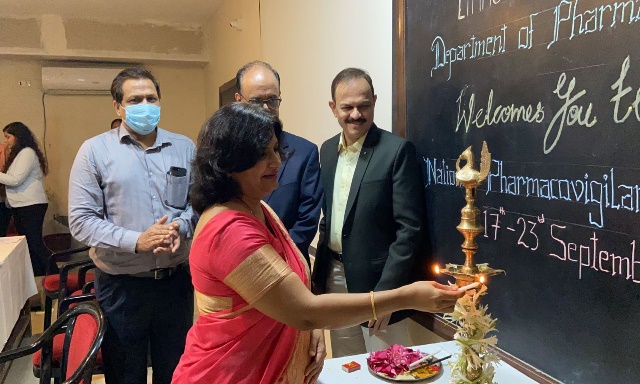 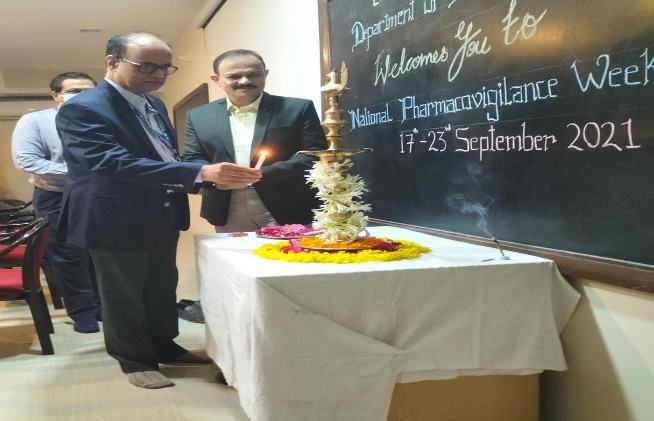 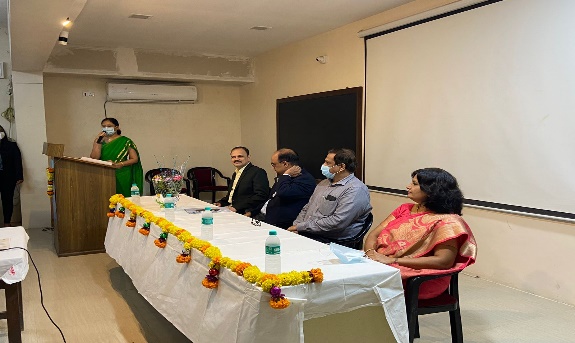 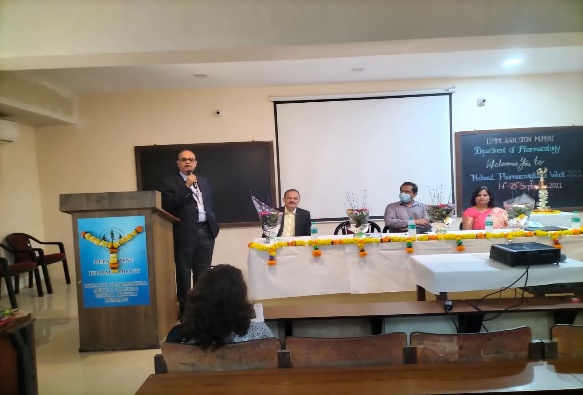 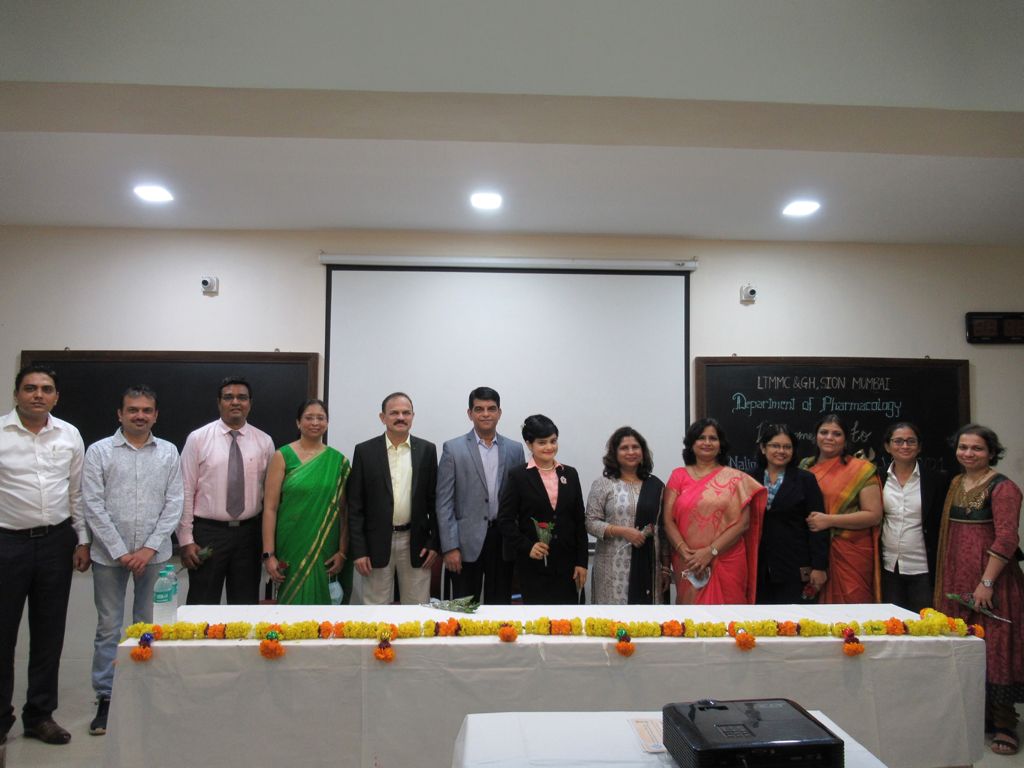 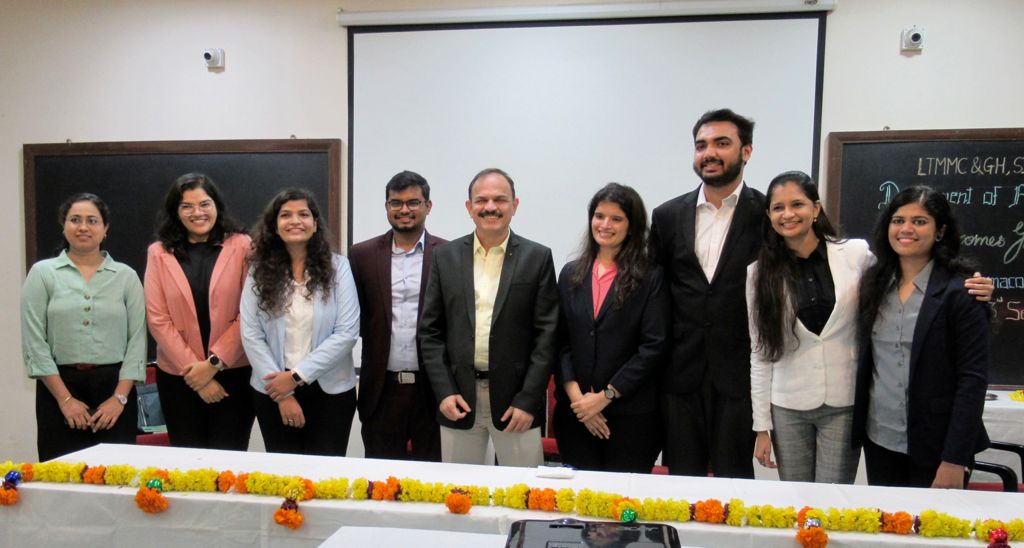 